Dílčí specifikace k rámcové nájemní smlouvě se servisními službamiČíslo:01243/ 13/800 Dílčí specifikace číslo:731, Smluvní strany	Pronajímatel	Nájemce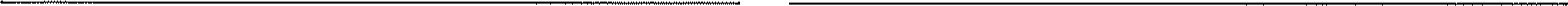 Obchodní firma:	RICOH Czech Republic s.r.o.	Zdravotní ústav se sídlem v Ústí nad Labem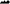 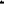 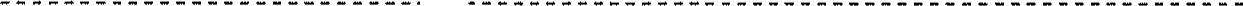 2. Předmět dílčí specifikaceNa základě rámcové nájemní smlouvy se servisními službami přenechává pronajímatel nájemci k užívání předmět nájmu, zabezpečí provozuschopnost zařízení a bude dodávat výrobcem stanovený spotřební materiál pro zařízení.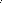 3. Doba nájmu	Doba nájmu (měsíců)	60	Počínaje dnem instalace	Účinnost změny od	Celkové množství sjednaných výstupů (AA)	El 60000001243 13 800 DSP73 MPC2004exSP ZÚSSVÚNL -Moskevská 154. Servisní podmínky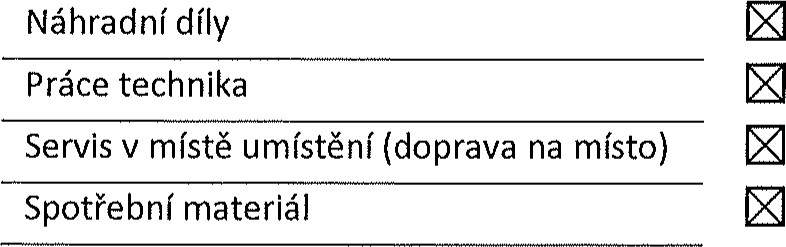 	Pracovní doba služby	8x5 (8 hodin denně x 5 dnů v týdnu)Dálková podpora (help desk)Dáll<ová diagnostika a monitoringZpůsob odečtu stavu počitadel pro účely	automaticky 	Nájemcem	Pronajímatelem2 fakturace2 Placená doplňková služba5. Finanční ustanovení3 pokud nesouhlasíte s platbami pomocí elektronické faktury, vyberte z rozevíracího seznamu možnost „Ne” a platí pro předpokládané průměrné pokrytí do 5% (čB výstupy) a do 20% (barevné výstupy)Tato dílčí specifikace, se všemi jejími oddíly v článcích 1 až 5, je smluvními stranami v plném rozsahu akceptována a stává se nedílnou součástí rámcové nájemní smlouvy.Tuto smlouvu vyhotovil: Věra Volmanová		V Ústí nad Labem, dne 15.6.2017IVIi'lV.flboh.cz01243 13 800 DSP73 MPC2004exSP ZÚSSVÚNL-Moskevská 15Sídlo/Místo podnikání:Jihlavská Išš8/21, 140 OO Praha 4Moskevská 15, 400 01 Ústí nad LabemPobočka/oddělení:Doubravská 1615/ 28, 415 01 TepliceIČO:4811782071009361Předmět nájmu (dále také jako zařízení)Předmět nájmu (dále také jako zařízení)Předmět nájmu (dále také jako zařízení)Předmět nájmu (dále také jako zařízení)Předmět nájmu (dále také jako zařízení)Předmět nájmu (dále také jako zařízení)Předmět nájmu (dále také jako zařízení)Předmět nájmu (dále také jako zařízení)Předmět nájmu (dále také jako zařízení)TypTypTypVýrobní/Sériové čísloVýrobní/Sériové čísloVýrobní/Sériové čísloPoznámkaZařízeníZařízeníZařízeníAFICIO MP C2004exSP RICOHAFICIO MP C2004exSP RICOHAFICIO MP C2004exSP RICOHviz předávací protokolviz předávací protokolviz předávací protokolPříslušenstvíPříslušenstvíPříslušenstvíStolek nízký 45Stolek nízký 45Stolek nízký 45PříslušenstvíPříslušenstvíPříslušenstvíManuál MPC2004EX/MPC6004EManuál MPC2004EX/MPC6004EManuál MPC2004EX/MPC6004EPříslušenstvíPříslušenstvíPříslušenstvíPříslušenstvíPříslušenstvíPříslušenstvíPříslušenstvíPříslušenstvíPříslušenstvíPříslušenstvíPříslušenstvíPříslušenstvíPříslušenstvíPříslušenstvíPříslušenstvíPříslušenstvíPříslušenstvíPříslušenstvíPříslušenstvíPříslušenstvíPříslušenstvíPříslušenstvíPříslušenstvíPříslušenstvíAdresa umístění zařízeníAdresa umístění zařízeníAdresa umístění zařízeníAdresa umístění zařízeníAdresa umístění zařízeníUlice + č.p./č,o.Ulice + č.p./č,o.Ulice + č.p./č,o.Ulice + č.p./č,o.Ulice + č.p./č,o.psč obecpsč obecpsč obecpsč obecpsč obecMosl<evská 15Mosl<evská 15Mosl<evská 15Mosl<evská 15Mosl<evská 15400 01 Ústí nad Labem400 01 Ústí nad Labem400 01 Ústí nad Labem400 01 Ústí nad Labem400 01 Ústí nad LabemOdpovědná osobaOdpovědná osobaOdpovědná osobaTelefonTelefonTelefonTelefone-maile-maile-maile-mailp.Dufkováp.Dufkováp.Dufková477 751 122, 606 632 427477 751 122, 606 632 427477 751 122, 606 632 427477 751 122, 606 632 427Černobílé výstupy (ČB)Černobílé výstupy (ČB)Černobílé výstupy (ČB)Černobílé výstupy (ČB)Barevné výstupy (BAR)Barevné výstupy (BAR)Stav počítadla výstupů [A4] 1 na počátku smlouvyStav počítadla výstupů [A4] 1 na počátku smlouvyStav počítadla výstupů [A4] 1 na počátku smlouvyStav počítadla výstupů [A4] 1 na počátku smlouvyStav počítadla výstupů [A4] 1 na počátku smlouvyLimitní měsíční zatížení [A4] 1Limitní měsíční zatížení [A4] 1Limitní měsíční zatížení [A4] 1Limitní měsíční zatížení [A4] 1Limitní měsíční zatížení [A4] 17 0007 0007 0007 0003 0003 000IA3 = 2 x A4, metr = běžný metrIA3 = 2 x A4, metr = běžný metrIA3 = 2 x A4, metr = běžný metrIA3 = 2 x A4, metr = běžný metrIA3 = 2 x A4, metr = běžný metrPapír[3 Office C] TriotecBez papíruDoba do zahájení řešení závady / obnovení provozuBronzový_NBD/- (násl. prac. den/-)Doplňkové službyDoplňkové službyDoplňkové službyDoplňkové službyDoplňkové službyJednorázová Jednorázová Jednorázová Číslo službyNázev službyCena v Kč bez DPHDoprava a manipulace (na adresu umístění)500,00Instalace (vč. základního zaškolení obsluhy, připojení 1 PC)500,00Fakturační období:kalendářní měsíckalendářní měsícSplatnost: 60 dnůSplatnost: 60 dnůElektronická faktura 3Ano adresa: faktury@zuusti.cz;pavel.zaloudek@zuusti.czAno adresa: faktury@zuusti.cz;pavel.zaloudek@zuusti.czAno adresa: faktury@zuusti.cz;pavel.zaloudek@zuusti.czAno adresa: faktury@zuusti.cz;pavel.zaloudek@zuusti.czMěsíční nájemné (Paušál)	Ano	1519	Ano	1519	Ano	1519	Ano	1519Výstupů v paušálučB10 A4BAR10 A4Cena za výstup nad paušá14čB0,24BAR1,24Cena výstupu nad limitní měsíční zatíženĺnčB0,24BAR1,24Doplňkové služby (paušální platby)0,00Ceny jsou uvedeny v Ceny jsou uvedeny v bez DPHPaušální platby cell<em1519,00Ceny jsou uvedeny v Ceny jsou uvedeny v bez DPHRICOH Czech Republic s.r.o.Osoba oprávněná podepisovat dílčí specifikaciZdravotní ústav se sídlem v Ústí nad LabemOsoba oprávněná podepisovat dílčí specifikaci